根据《温州市人民政府关于印发温州市公共资源交易平台建设管理暂行办法的通知》（温政发〔2018〕2 号）第四十条规定，公示以下内容：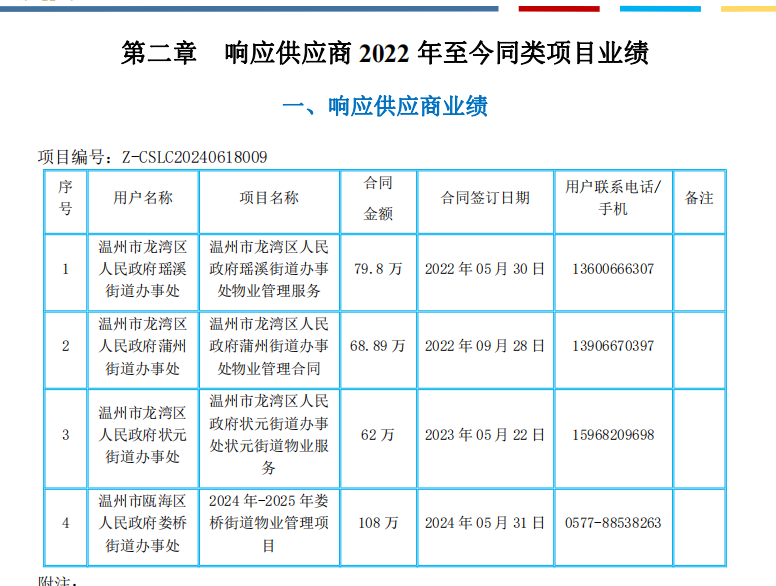 